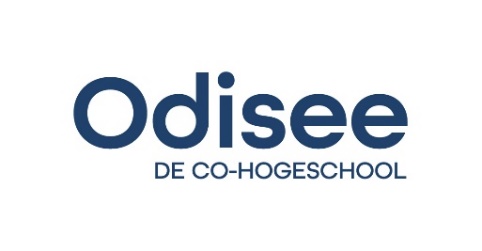 OPDRACHTEN ZELFSTANDIGE STAGE:                                                    FUNCTIONEREN BUITEN DE KLASOmschrijving activiteit (in te vullen door de student)Verken door middel van één activiteit per functioneel geheel wat functioneren voor die rol concreet kan inhouden voor een leerkracht. Het hoeft niet noodzakelijk een deelname te zijn aan een activiteit, het kan ook gaan om het verkennen van een bepaalde taak, bijvoorbeeld via een interview, gesprek, theoretische verkenning… . Voorbeelden vind je  in het stagevademecum. Beschrijf per functioneel geheel wat je wanneer ondernomen hebt en laat elke activiteit handtekenen.De leraar als cultuurparticipantDe leraar als lid van een schoolteamDe leraar als partner van oudersDe leraar als lid van de onderwijsgemeenschapBEOORDELINGSFORMULIER ZELFSTANDIGE STAGE:                              Hoe dient u dit document in te vullen? Enkele tips en richtlijnen. De student evalueert vooraf zichzelf. Het uitgangspunt vormen de doelen van de zelfstandige stage.Mentor(coach) en student bespreken samen het verloop van de stage, opnieuw vanuit de           vooropgestelde doelen. De zelfevaluatie van de student kan het startpunt zijn van gesprek.De mentor formuleert na het gesprek per functioneel geheel enkele aandachtspunten en sterke punten         van de student.Zelfevaluatie doelen zelfstandige stage (in te vullen door de student)Ik heb kennis gemaakt met alle facetten van een zelfstandig functionerende leerkracht in een secundaire schoolBeschrijving/verantwoording:Ik heb zicht gekregen op wat het betekent om lid te zijn van een schoolteamBeschrijving/verantwoording:Ik streefde naar een maximaal leerrendement van alle leerlingen.Beschrijving/verantwoording:Beoordeling zelfstandige stage (in te vullen door de mentor(coach))Bespreek en formuleer per doel enkele aandachtspunten en sterke punten van de student.BESLUIT:Handtekening mentor(coach)                                                                                                         DatumBeoordeling zelfstandige stage (in te vullen door de Odisee-begeleider)Handtekening stagebegeleider Odisee                                                                                                             DatumWarmoesberg 261000 BRUSSELTel: 02-608 49 34Educatieve Bachelor Secundair Onderwijs (3 BaSO)Eindbeoordelingsdocument zelfstandige stageEducatieve Bachelor Secundair Onderwijs (3 BaSO)Eindbeoordelingsdocument zelfstandige stageNaam mentor(coach)Naam stagiair kkkkOpleidingsfase OnderwijsvakkenOmschrijving activiteitDatumHandtekening begeleiderOmschrijving activiteitDatumHandtekening begeleiderOmschrijving activiteitDatumHandtekening begeleiderOmschrijving activiteitDatumHandtekening begeleiderNaam stagiairDatum123456789101234567891012345678910De stagiair maakte kennis met alle facetten van een zelfstandig functionerende leerkracht in een secundaire school.De stagiair functioneerde als volwaardig lid van een schoolteam.De stagiair streefde naar een maximaal leerrendement van alle leerlingen.Besluit